NOGOMETNI /FUDBALSKI SAVEZ BOSNE I HERCEGOVINE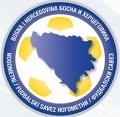 Centar za edukaciju treneraZAHTJEV ZA REGISTRACIJU AKTIVNIH TRENERAZA 20__ / 20__ TAKMIČARSKU SEZONUMolimo vas da izvršite registraciju u COMET informacioni sistem našeg aktivnog trenera:Ime i prezime trenera: ...................................................................................................................Datum i mjesto rođenja trenera: ..................................................................................................Broj telefona i e-mail adresa trenera: ..........................................................................................Broj putovnice/pasoša (samo za trenere strane državljane): ..................................................Broj i nivo stečene UEFA licence ili nacionalne licence ili naziv stečenog nacionalnog certifikata: ......................................................................................................................................Datum do kada važi licenca i savez koji je izdao licencu: ........................................................Naziv lige/takmičenja u kojem se klub takmiči: .................................................................................................................................................................................................................................Naziv nadležnog saveza kojem klub pripada: .......................................................................................................................................................................................................................Naziv kluba u kojem je trener angažovan: ................................................................................Naziv kategorije/selekcije koju trener vodi (seniori/prvi tim, junior, kadeti, pioniri, mlađi pioniri, djeca, žene, futsal, veterani i sl.): .........................................................................Naziv pozicije/tipa trenera (glavni trener, prvi pomoćni trener, drugi pomoćni trener, trener golmana, kondicioni trener i sl.): .....................................................................................Napomena: Uz ovoj zahtjev za registraciju trenera, potrebno priložitii kopiju validne licence. Za stranedržavljane je potrebno priložiti i radnu dozvolu u BiH, izdatu od nadležnog organa. OVJERA PODATAKAMjesto i datum podnošenja zahtjeva:                         Potpis i pečat odgovorne osoba kluba:________________________________                    ___________________________________Datum provjere podataka iz zahtjeva:                Potpis i pečatodgovorne osoba nadležnog saveza:  __________________________________________________________________